WRZESIEńPAŹDZIERNIKLISTOPADGRUDZIEŃSTYCZEŃLUTYMARZECKWIECIEŃmAJCZERWIEC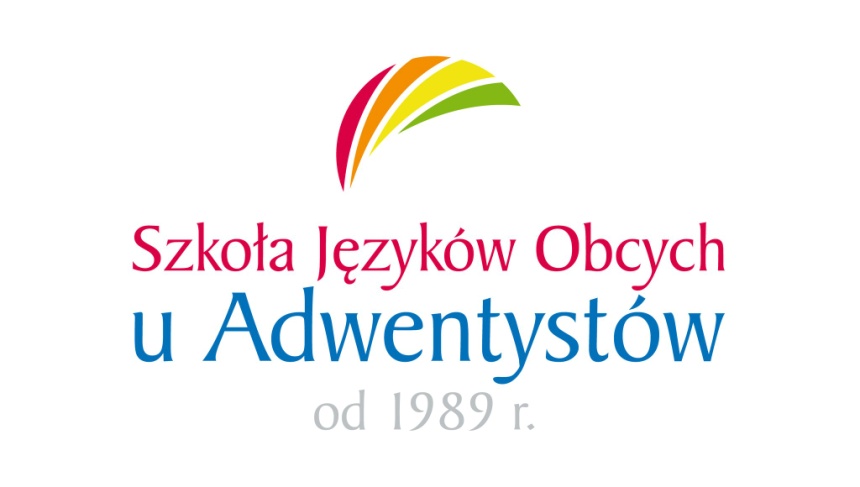 